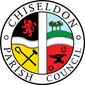 MINUTES of the PLANNING, TRANSPORT DEVELOPMENT AND HIGHWAYS COMMITTEE MEETINGheld on Thursday 30th September 2021 7.30pm The Old Chapel, Butts Road, ChiseldonPresent:  Councillors: Ian Kearsey (Committee Chairman), Jenny Jefferies, Chris Rawlings, Danielle Simpson. Also Clair Wilkinson (Clerk) Apologies:   Cllr Barnes is on holiday. Cllr Duke is working away from home. Cllr Harris has a personal issue to attend to.  Non-attendance with no apologies: Cllr PatelA proposal was made that these apologies be accepted. The proposal was seconded and all Cllrs were in favour.21/87. Declarations of Interest.   None Public Recess: No public21/88. Approval of minutes from 26th August 2021.   No changes A proposal was made to approve these minutes as an accurate reflection of the meeting. The proposal was seconded and all Cllrs were in favour.21/89. Action points from previous meeting. ACTION POINTS21/90. PLANNING. Review of Aldbournes Regulation 14 Neighbourhood Plan document and vote on response.The document was thought to be well laid out, and covered all relevant points successfully. No issues the committee could see. A proposal was made to reply with a comment of support and that no issues noted. The proposal was seconded and all Cllrs were in favour.  21/91. PLANNING.  Discuss & vote on S/21/1361 Red brick building. HodsonA proposal was made to reply with support for this application. The proposal was seconded and all Cllrs were in favour.  21/92. PLANNING.  Discuss & Vote on S/HOU/21/1363 3 The Crescent. Single storey rear extension. A proposal was made to reply with support for this application. The proposal was seconded and all Cllrs were in favour.  21/93. PLANNING.  Discuss and vote on S/21/1405. Building over external riding arena to create indoor riding arena.A proposal was made to reply with support for this application. The proposal was seconded and all Cllrs were in favour.  21/94. CPC NEIGHBOURHOOD PLAN.  Consider items to be raised at Community Event.Thoughts so far:Include all areas of the parish, including new areas such as Burderop ParkMake consideration to close by developments but outside the boundary such as Alexandra ParkMention current New Road issues – what can and can’t be doneOrganic growth will happen – lets control itMake sure areas of development are controlled and created as local people want them.The Committee suggested reminded all Cllrs on the council to consider replies for this and will finalise the discussion at the next Planning agenda.21/95. HIGHWAYS.  Discussion & vote on purchasing of 2 or 3 new SIDs (speed indicator device) for proposed new sites across the parish.The quote from Stocksigns for the smiley face solar powered model was:2 SIDS £6100 plus VAT inc carriage3 SIDS £8628 plus VAT inc carriage.The purchase of 3 SIDS would provide a discount of 5% per SID.A proposal was made to purchase 3 SIDS from Stocksigns at £8628.00 total. The proposal was seconded and all Cllrs were in favour.    The item will go to full council for approval.21/96.HIGHWAYS. Discussion & vote on expenditure of a further £100 for the purchase and installation of 3 ground anchors and poles for SIDS.The Chairman of the committee and Clerk had delegated powers to select a contractor for this work to a max £700.00.  Due to rising costs of materials, the preferred quote from Allbuild had risen to £800.  The Committee were asked to consider extending the expenditure to £800 (a further £100).A proposal was made to approve the expenditure of an extra £100 with Allbuild for the ground anchors and posts. The proposal was seconded and all Cllrs were in favour.    The item will go to full council for approval.21/97. TRANSPORT. No items.  21/98. Items for the next agenda. None. The Clerk is to send Cllr Jefferies the details of the traffic report required for the Brimble Hill data centre as this has not been received from Mr Angell. Meeting closed at 20.07Next meeting: Thursday 28th October 2021 7.30pm. Recreation Hall off Norris Close, Chiseldon.ACTION POINTSOwnerMinuteActionClerk20/122Engage with SBC Highways on cost of removing the Build Out. ONGOING21/15 Apply for SBC highways licence to install SID on New Road plus 2 further sites in Badbury. FORMS SENT TO SBC HIGHWAYS21/30Talk to SBC Highways about sites for New Road SID CLOSED – SEE ABOVE21/21Talk to SBC Highways about sites for 2 Badbury SID sites CLOSED – SEE ABOVE21/66Work with Committee chairman on the purchase and install of 3 ground anchors to max £700. DONE21/73Ask Ward Cllr Horley to assist with the provision of traffic lights on New Road/A346. See minute item for details ONGOING. PASSED TO WARD CLLR JEFFERIES21/74Add request to Finance Committee for 2022/23 budget items DONE21/74Ask Ward Cllr Jefferies if SBC can build the 2 required layby’s using the same procedures as the Norris Close layby. ONGOING21/83Add to Sept Full Council agenda the final approve of comments to SBC for the Local Plan Review. DONE21/84Add to next Planning agenda further discussions on 2 new proposed SID sites and purchases. DONE21/7621/7721/7821/7921/8021/8121/82Reply to SBC with Committee vote on planning applications DONEOwnerMinuteActionClerk20/122Engage with SBC Highways on cost of removing the Build Out.21/15 Apply for SBC highways licence to install SID on New Road plus 2 further sites in Badbury.21/73Ask Ward Cllr Horley to assist with the provision of traffic lights on New Road/A346. See minute item for details21/74Ask Ward Cllr Jefferies if SBC can build the 2 required layby’s using the same procedures as the Norris Close layby.21/90Reply to Aldbourne PC with response to their NHP Regulation 14 document21/94Remind all Cllrs to assist with details for public NHP meeting in December21/94Add agenda item to Oct planning meeting to approve final list of topics for public NHP meeting in Dec21/95Add to Oct Full Council agenda the approval of purchase of 3 new SIDS21/96Add to Oct Full Council agenda the approval for a further £100 to purchase ground anchors and posts for new SIDS21/98Sent Cllr Jefferies the details of the traffic plan required for the Brimble Hill data centre.21/9121/9221/93Reply to SBC with decisions on planning apps from this meeting